МИНИСТЕРСТВО ПРОСВЕЩЕНИЯ РОССИЙСКОЙ ФЕДЕРАЦИИМинистерство образования Приморского краяДальнереченский городской округМУНИЦИПАЛЬНОЕ БЮДЖЕТНОЕ ОБЩЕОБРАЗОВАТЕЛЬНОЕ УЧРЕЖДЕНИЕ "СРЕДНЯЯ ОБЩЕОБРАЗОВАТЕЛЬНАЯ ШКОЛА № 2" ДАЛЬНЕРЕЧЕНСКОГО ГОРОДСКОГО ОКРУГА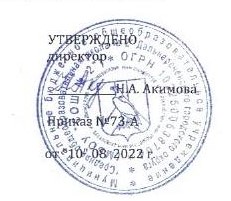 РАБОЧАЯ   ПРОГРАММАосновного общего образованияучебного предмета«Обществознание»(для 6 - 9 классов образовательных организаций) на 2018-2023 учебный годДальнереченск     1.     Пояснительная записка	Рабочая программа составлена на основе примерной образовательной программы по обществознанию,авторской программы по обществознанию для 5 - 9 классов Л. Н. Боголюбова. (Обществознание. Рабочие программы. Предметная линия учебников под редакцией Л.Н. Боголюбова. – М.: Просвещение, 2019г.Линия учебников Л.Н. Боголюбова соответствует Федеральному государственному образовательному стандарту основного общего образования, одобрена РАО и РАН, имеет гриф «Рекомендовано» и включена в Федеральный перечень. 	Изучение обществознания в основной школе призвано создать условия для полноценного выполнения выпускником типичных для подростка социальных ролей; общей ориентации в актуальных общественных событиях и процессах; нравственной и правовой оценки конкретных поступков людей; реализации и защиты прав человека и гражданина, осознанного выполнения гражданских обязанностей; первичного анализа и использования социальной информации; сознательного неприятия антиобщественного поведения. Выпускник основной школы должен получить достаточно полное представление о возможностях, которые существуют в современном российском обществе для продолжения образования и работы, для самореализации в многообразных видах деятельности, а также об условиях достижения успеха в различных сферах жизни общества. Курс призван помогать предпрофильному самоопределению.Содержание основного общего образования по обществознанию представляет собой комплекс знаний, отражающих основные объекты изучения: общество и его основные сферы, положение человека в обществе, правовое регулирование общественных отношений. Помимо знаний, важным содержательными компонентами курса являются: социальные навыки, умения, совокупность моральных норм и гуманистических ценностей; правовые нормы, лежащие в основе правомерного поведения. Не менее важным элементом содержания учебного предмета «Обществознание» является опыт познавательной деятельности, включающий работу с адаптированными источниками социальной информации; решение познавательных и практических задач, отражающих типичные социальные ситуации; учебную коммуникацию, опыт проектной деятельности в учебном процессе и социальной практике.Изучение обществознания в основной школе направлено на достижение следующих целей:развитие личности в ответственный период социального взросления человека (10-15 лет), её познавательных интересов, критического мышления в процесс восприятия социальной ( в том числе экономической и правовой информации и определения собственной позиции; нравственной и правовой культуры, экономического образа мышления, способности к самоопределению и самореализации; воспитание общероссийской идентичности, гражданской ответственности, уважения к социальным нормам; приверженности гуманистическим и демократическим ценностям, закреплённым в Конституции РФ;освоение на уровне функциональной грамотности системы знаний о необходимых для социальной адаптации об обществе, об основных социальных ролях, о позитивно оцениваемых обществом качествах личности, позволяющих успешно взаимодействовать в социальной среде, о сферах человеческой деятельности, о способах регулирования общественных отношений, о механизмах реализации и защиты прав человека и гражданина.формировании опыта применения полученных знаний для решения типичных задач в области социальных отношений, экономической и гражданско-общественной деятельности, межличностных отношений, отношений между людьми различных национальностей и вероисповеданий, самостоятельной познавательной деятельности, правоотношений, семейно-бытовых отношений. 2. Общая характеристика учебного предмета	Последовательность, предлагаемая в рабочей программе по обществознанию для основной школы, обусловлена, помимо учета общих принципов отбора содержания и логики его развертывания, также особенностям построения учебного содержания курса для школьников-подростков.Программа предусматривает выделение двух относительно самостоятельных этапов изучения курса, связанных между собой, с учётом возрастных особенностей учащихся.Содержание первого этапа курса (5-7 классы), обращенное к младшему подростковому возрасту, посвящено актуальным для растущей личности проблемам жизни человека в социуме. Даются  элементарные  научные  представления  об  обществе, о социальном окружении, Родине. Эти вопросы должны быть раскрыты через противопоставление добра и зла, справедливости и несправедливости. Основой содержания являются моральные и правовые нормы. Это создаст условия для единства обучения и воспитания, определяющего нравственные ориентиры, формирующего образцы достойного поведения.В 5 классе содержание курса носит преимущественно пропедевтический характер, связанный с проблемами социализации младших подростков. На этом этапе необходимо обеспечить преемственность по отношению к курсу «Окружающий мир», изучаемому в начальной школе. Открывается курс темой «Человек», где рассматриваются важнейшие социальные свойства человека. Программа последовательно вводит ученика в расширяющийся круг социальных институтов: от самого близкого и эмоционально значимого - тема «Семья» и «Школа» через раскрытие важнейшей стороны человеческой жизни в теме «Труд» до самого общественно значимого - тема «Родина». Учащиеся расширяют круг сведений не только о важнейших социальных институтах и их общественном назначении, но и о качествах человека, проявляющихся во взаимодействии с ними.В 6 классе содержание курса возвращает к изученному в предшествующем году, но на более высоком уровне: круг знаний о человеке в обществе расширяется. Тема «Человек в социальном измерении» даёт относительно развёрнутое представление о личности и её социальных качествах, о человеческой деятельности, включая познавательную. Проблеме качеств, свойственных человеку, посвящена и следующая тема - «Нравственные основы жизни», а тема «Человек среди людей» характеризует его взаимоотношения с другими людьми.В 7 классе школьники проходят важный рубеж своего социального взросления: им исполняется 14 лет, они получают паспорт гражданина Российской Федерации, расширяются их права в экономических отношениях, наступает уголовная ответственность за некоторые виды преступлений. Соответственно курс даёт им две необходимые на этом рубеже социализации темы. Первая из них - «Регулирование поведения людей в обществе» - представляет собой цикл уроков, рассчитанных на формирование первоначальных и в определённой мере упорядоченных знаний о роли социальных норм в жизни человека и общества. Материал темы включает сюжеты, раскрывающие вопросы о необходимости соблюдения закона, о правах человека и, отдельно, о правах ребёнка. Специальный урок посвящен необходимости подготовки учащегося к выполнению воинского долга. Вторая тема - «Человек в экономических отношениях» - даёт представление о таких проявлениях экономической жизни общества, как производство, обмен, потребление. Особое внимание уделено рассмотрению основы экономики - производству, в процессе которого реализуется её важнейшая роль в обществе - создание материальных благ для удовлетворения потребностей людей. При изучении экономических явлений акцент делается на раскрытии способов рационального поведения основных участников экономики -потребителей и производителей. Кроме того, программа предполагает раскрытие основной проблематики нравственных и правовых отношений человека и природы (тема «Человек и природа»).На втором этапе курса для старших подростков (8-9 классы) все его содержательные компоненты (социально-психологические, морально-этические, социологические, экономические, правовые и т. д.) раскрываются более обстоятельно, систематично, целостно.В 8 классе предложены четыре темы. Первая - «Личность и общество» - вводит в круг проблем современного общества и общественных отношений. Следующая тема - «Сфера духовной жизни» - вводит ученика в круг проблем морали, важных для осознания себя как существа нравственного. Кроме того, в этой теме учащиеся получают возможность познакомиться с функционированием в обществе системы образования, науки и религии, с информационными процессами в обществе. Тема «Экономика» углубляет знания учащихся об основных экономических проявлениях (производство, обмен, потребление) через раскрытие ключевых экономических понятий. Изучаются понятия относительно высокой степени обобщённости, охватывающие широкий спектр разнообразных явлений экономической жизни (экономическая система, рынок, собственность, ограниченность ресурсов). Преимущество отдано рассмотрению вопросов микроэкономики - экономическим отношениям между отдельными хозяйствующими субъектами (потребители, производители, фирмы). Специальное внимание уделено и некоторым макроэкономическим проблемам, включая роль государства в экономике, безработицу, международную торговлю. Тема «Социальная сфера» раскрывает ключевые социологические понятия: социальная структура, социальные группы, социальная роль, социальный статус, социальная мобильность, социальный конфликт, межнациональные отношения. На их основе характеризуются социальные отношения в современном обществе.В 9 классе завершается рассмотрение основных сфер жизни общества. Тема «Политика» даёт обобщённое представление о власти и отношениях по поводу власти, раскрывает роль государства, возможности участия граждан в управлении делами общества. Заключительная тема «Право», на которую отводится наибольший в 9 классе объём учебного времени, вводит учащихся в сложный и обширный мир права и закона. Часть уроков отводится вопросам теории права, другая - отраслям права. Особое внимание уделено элементам конституционного права. Рассматриваются основы конституционного строя РФ, федеративного устройства РФ, государственного устройства РФ, а также механизм реализации и защиты прав и свобод гражданина РФ. Учащимся предъявляются в определённой мере систематизированные знания о праве.Изучение содержания курса по обществознанию в основной школе осуществляет во взаимосвязи с содержанием программ дополнительного образования: Клуб юных учёных, кружки социальной направленности «СМИ», спортивные секции и музейно-экскурсионная работа. Курс имеет своё логическое продолжение в деятельности Ученического совета, системе воспитательной работы и системе самоуправления. Одной из задач этой работы выступает создание иммунитета и формирование нетерпимости к правонарушениям, наркомании, другим негативным явлениям.Достижение поставленных целей, успешное овладение учебным содержанием данного предмета предполагают использование разнообразных средств и методов обучения. Основные методы обучения основаны на деятельностном подходе: метод проектов и исследований, методика проблемного и развивающего обучения, рефлексивные методы. На первой ступени основной школы, когда учащиеся только начинают систематическое изучение содержания курса по обществознанию, особое значение приобретают методы личностно ориентированного обучения, помогающие раскрытию и конкретизации рассматриваемых понятий и положений, связи обобщённых знаний курса с личным (пусть пока и небольшим) социальным опытом, с собственными наблюдениями детей и с их уже сложившимися представлениями (а возможно, и со стереотипами и с предубеждениями) о социальной жизни и поведении людей в обществе. Развитию у учащихся 5-9 классов готовности к правомерному и нравственно одобряемому поведению предполагает использование метода реконструкций и анализ с позиций норм морали и права типичных социальных ситуаций, сложившихся практик поведения. Особого внимания требует использование в учебном процессе компьютерных технологий. Программа по обществознанию для основной школы призвана помочь выпускникам основной школы осуществить осознанный выбор путей продолжения образования, а также будущей профессиональной деятельности.3. Описание места предмета «Обществознание» в учебном плане.	Обществознание в основной школе изучается с 5 по 9 класс. Общее количество времени на пять лет обучения составляет 170 часов. Общая недельная нагрузка в каждом году обучения составляет 1 час. 4. Личностные, метапредметные и предметные результаты освоения учебного предмета «Обществознание»	Личностными результатами выпускников основной школы, формируемыми при изучении содержания курса по обществознанию, являются:
• мотивированность и направленность на активное и созидательное участие в будущем в общественной и государственной жизни;
• заинтересованность не только в личном успехе, но и в развитии различных сторон жизни общества, в благополучии и процветании своей страны;
• ценностные ориентиры, основанные на идеях патриотизма, любви и уважения к Отечеству; на отношении к человеку, его правам и свободам как высшей ценности; на стремлении к укреплению исторически сложившегося государственного единства; на признании равноправия народов, единства разнообразных культур; на убежденности в важности для общества семьи и семейных традиций; на осознании необходимости поддержания гражданского мира и согласия и своей ответственности за судьбу страны перед нынешними и грядущими поколениями;	Метапредметные результаты изучения обществознания выпускниками основной школы проявляются в:
• умении сознательно организовывать свою познавательную деятельность (от постановки цели до получения и оценки результата);
• умении объяснять явления и процессы социальной действительности с научных, социально-философских позиций; рассматривать их комплексно в контексте сложившихся реалий и возможных перспектив;
• способности анализировать реальные социальные ситуации, выбирать адекватные способы деятельности и модели поведения в рамках реализуемых основных социальных ролей (производитель, потребитель и др.);
• овладении различными видами публичных выступлений (высказывания, монолог, дискуссия) и следовании этическим нормам и правилам ведения диалога;
• умении выполнять познавательные и практические задания, в том числе с использованием проектной деятельности на уроках и в доступной социальной практике, на:
1) использование элементов причинно-следственного анализа;
2) исследование несложных реальных связей и зависимостей;
3) определение сущностных характеристик изучаемого объекта; выбор верных критериев для сравнения, сопоставления, оценки объектов;
4) поиск и извлечение нужной информации по заданной теме в адаптированных источниках различного типа;
5) перевод информации из одной знаковой системы в другую (из текста в таблицу, из аудиовизуального ряда в текст и др.), выбор знаковых систем адекватно познавательной и коммуникативной ситуации;
6) объяснение изученных положений на конкретных примерах;
7) оценку своих учебных достижений, поведения, черт своей личности с учетом мнения других людей, в том числе для корректировки собственного поведения в окружающей среде; выполнение в повседневной жизни этических и правовых норм, экологических требований;
8) определение собственного отношения к явлениям современной жизни, формулирование своей точки зрения.
		Предметными результатами освоения выпускниками основной школы содержания программы по обществознанию являются в сфере:
познавательной
• относительно целостное представление об обществе и о человеке, о сферах и областях общественной  жизни, механизмах и регуляторах деятельности людей;
• знание ряда ключевых понятий базовых для школьного обществознания наук: социологии, экономической теории, политологии, культурологии, правоведения, этики, социальной психологии и философии; умение объяснять с их позиций явления социальной действительности;
• знания, умения и ценностные установки, необходимые для сознательного выполнения старшими подростками основных социальных ролей в пределах своей дееспособности;
• умения находить нужную социальную информацию в различных источниках; адекватно ее воспринимать, применяя основные обществоведческие термины и понятия; преобразовывать в соответствии с решаемой задачей (анализировать, обобщать, систематизировать, конкретизировать имеющиеся данные, соотносить их с собственными знаниями); давать оценку взглядам, подходам, событиям, процессам с позиций одобряемых в современном российском обществе социальных ценностей;
ценностно-мотивационной
• понимание побудительной роли мотивов в деятельности человека, места ценностей в мотивационной структуре личности, их значения в жизни человека и развитии общества;
• знание основных нравственных и правовых понятий, норм и правил, понимание их роли как решающих регуляторов общественной жизни, умение применять эти нормы и правила к анализу и оценке реальных социальных ситуаций, установка на необходимость руководствоваться этими нормами и правилами в собственной повседневной жизни;
• приверженность гуманистическим и демократическим ценностям, патриотизму и гражданственности;
трудовой
• знание особенностей труда как одного из основных видов деятельности человека; основных требований трудовой этики в современном обществе; правовых норм, регулирующих трудовую деятельность несовершеннолетних;
• понимание значения трудовой деятельности для личности и для общества;
эстетической
• понимание специфики познания мира средствами искусства в соотнесении с другими способами познания;
• понимание роли искусства в становлении личности и в жизни общества;
коммуникативной
• знание определяющих признаков коммуникативной деятельности в сравнении с другими видами деятельности;
• знание новых возможностей для коммуникации в современном обществе, умение использовать современные средства связи и коммуникации для поиска и обработки необходимой социальной информации;
• понимание языка массовой социально-политической коммуникации, позволяющее осознанно воспринимать соответствующую информацию; умение различать факты, аргументы, оценочные суждения;
• понимание значения коммуникации в межличностном общении;
• умение взаимодействовать в ходе выполнения групповой работы, вести диалог, участвовать в дискуссии, аргументировать собственную точку зрения;
• знакомство с отдельными приемами и техниками преодоления конфликтов.5. Содержание учебного предметаСОЦИАЛЬНАЯ СУЩНОСТЬ ЛИЧНОСТИI. Человек в социальном измерении	Природа человека. Интересы и потребности. Самооценка. Здоровый образ жизни. Безопасность жизни.	Деятельность и поведение. Мотивы деятельности. Виды деятельности. Люди с ограниченными возможностями и особыми потребностями.	Как человек познаёт мир и самого себя. Образование и самообразование.	Социальное становление человека: как усваиваются социальные нормы. Социальные «параметры личности».	Положение личности в обществе: от чего оно зависит. Статус. Типичные социальные роли.	Возраст человека и социальные отношения. Особенности подросткового возраста. Отношения в семье и со сверстниками.	Гендер как «социальный пол». Различия в поведении мальчиков и девочек.	Национальная принадлежность: влияет ли она на социальное положение личности.	Гражданско-правовое положение личности в обществе. Юные граждане России: какие права человек получает от рождения.II.   Ближайшее социальное окружение 	Семья и семейные отношения. Роли в семье. Семейные ценности и традиции. Забота и воспитание в семье.	Защита прав и интересов детей, оставшихся без попечения родителей.	Человек в малой группе. Ученический коллектив, группа сверстников.	Межличностные отношения. Общение. Межличностные конфликты и пути их разрешения.СОВРЕМЕННОЕ ОБЩЕСТВОIII.   Общество - большой «дом» человечества 	Что связывает людей в общество. Устойчивость и изменчивость в развитии общества. Основные типы обществ. Общественный прогресс.	Сферы общественной жизни, их взаимосвязь.	Труд и образ жизни людей: как создаются материальные блага. Экономика.	Социальные различия в обществе: причины их возникновения и проявления. Социальные общности и группы.	Государственная власть, её роль в управлении общественной жизнью.	Из чего складывается духовная культура общества. Духовные богатства общества: создание, сохранение, распространение, усвоение.IV.   Общество, в котором мы живём 	Мир как единое целое. Ускорение мирового общественного развития.	Современные средства связи и коммуникации, их влияние на нашу жизнь.	Глобальные проблемы современности. Экологическая ситуация в современном глобальном мире: как спасти природу.	Российское общество в начале XXI в.	Ресурсы и возможности развития нашей страны: какие задачи стоят перед отечественной экономикой.                                                                                                                                                    	Основы конституционного строя Российской Федерации. Государственное устройство нашей страны, многонациональный состав её населения. Что значит сегодня быть гражданином своего Отечества?                                                                                                                 	Духовные ценности российского народа. Культурные достижения народов России: как их сохранить и приумножить. 	Место России среди других государств мира.СОЦИАЛЬНЫЕ НОРМЫV.   Регулирование поведения людей в обществе 	Социальные нормы и правила общественной жизни. Общественные традиции и обычаи.	Общественное сознание и ценности. Гражданственность и патриотизм.	Мораль, её основные принципы. Добро и зло. Законы и правила нравственности. Моральные нормы и моральный выбор. Нравственные чувства и самоконтроль. Влияние моральных устоев на развитие общества и человека.	Право, его роль в жизни человека, общества и государства. Основные признаки права. Нормы права. Понятие прав, свобод и обязанностей.	Дееспособность и правоспособность человека. Правоотношения, субъекты права.	Конституция Российской Федерации - Основной закон государства. Конституция Российской Федерации о правах и свободах человека и гражданина.	Личные (гражданские) права, социально-экономические и культурные права, политические права и свободы российских граждан.	Как защищаются права человека в России.	Конституционные обязанности российского гражданина. Обязанность платить налоги. Обязанность бережно относиться к природным богатствам. Защита Отечества - долг и обязанность.VI.   Основы российского законодательства 	Гражданские правоотношения. Гражданско-правовые споры.	Семейные правоотношения. Права и обязанности родителей и детей. Защита прав и интересов детей, оставшихся без родителей.	Трудовые правоотношения. Права, обязанности и ответственность работника и работодателя. Особенности положения несовершеннолетних в трудовых правоотношениях.	Административные правоотношения. Административное правонарушение.	Преступление и наказание. Правовая ответственность несовершеннолетних.	Правоохранительные органы. Судебная система.ЭКОНОМИКА И СОЦИАЛЬНЫЕ ОТНОШЕНИЯVII.   Мир экономики 	Экономика и её роль в жизни общества. Экономические ресурсы и потребности. Товары и услуги. Цикличность экономического развития.	Современное производство. Факторы производства. Новые технологии и их возможности. Предприятия и их современные формы.	Типы экономических систем. Собственность и её формы.	Рыночное регулирование экономики: возможности и границы. Виды рынков. Законы рыночной экономики.	Деньги и их функции. Инфляция. Роль банков в экономике.	Роль государства в рыночной экономике. Государственный бюджет. Налоги.	Занятость и безработица: какие профессии востребованы на рынке труда в начале XXIв. Причины безработицы. Роль государства в обеспечении занятости.	Особенности экономического развития России.VIII.  Человек в экономических отношениях 	Основные участники экономики - производители и потребители. Роль человеческого фактора в развитии экономики.	Труд в современной экономике. Профессионализм и профессиональная успешность. Трудовая этика. Заработная плата.	Предприниматель. Этика предпринимательства.	Экономика семьи. Прожиточный минимум. Семейное потребление.	Права потребителя.IX.   Мир социальных отношений 	Социальная неоднородность общества: причины и проявления. Общество как взаимодействие индивидов и групп. Многообразие социальных общностей и групп в обществе.	Изменения социальной структуры общества с переходом в постиндустриальное общество. Влияние экономики на социальный состав общества. Историзм понятий «социальная справедливость» и «равенство». Средний класс и его место в современном обществе.	Основные социальные группы современного российского общества. Социальная политика Российского государства.                                                                                                                        	Нации и межнациональные отношения. Характеристика межнациональных отношений в современной России. Понятие толерантности.ПОЛИТИКА. КУЛЬТУРА X.   Политическая жизнь общества 	Власть. Властные отношения. Политика. Внутренняя и внешняя политика.	Сущность государства. Суверенитет. Государственное управление. Формы государства. Функции государства.	Наше государство - Российская Федерация. Государственное устройство России. Гражданство Российской Федерации.	Политический режим. Демократия. Парламентаризм.	Республика. Выборы и избирательные системы. Политические партии.	Правовое государство. Верховенство права. Разделение властей. Гражданское общество и правовое государство. Местное самоуправление.	Органы власти Российской Федерации. Органы законодательной власти. Органы исполнительной власти. Правоохранительные органы. Судебная система.	Межгосударственные отношения. Международные политические организации.	Войны и вооружённые конфликты. Национальная безопасность. Сепаратизм. Международно-правовая защита жертв вооружённых конфликтов.	Глобализация и её противоречия.	Человек и политика. Политические события и судьбы людей. Гражданская активность. Патриотизм.XI.    Культурно-информационная среда общественной жизни 	Информация и способы её распространения. Средства массовой информации. Интернет.	Культура, её многообразие и формы. Культурные различия. Диалог культур как черта современного мира.	Роль религии в культурном развитии. Религиозные нормы. Мировые религии. Веротерпимость.	Культура Российской Федерации. Образование и наука. Искусство. Возрождение религиозной жизни в нашей стране.XII.  Человек в меняющемся обществе 	Можно ли предвидеть будущее? Как приспособиться к быстрым переменам? Непрерывное образование. Образование и карьера. Мир современных профессий. Образ жизни и здоровье. Мода и спорт. Будущее создаётся молодыми.Темы  проектов (возможен стенд, плакат, компьютерная презентация, учебное пособие, справочник, подборка материалов прессы и т.п.):	1.  Социальный портрет моего сверстника.	2.  Знай свои права (пособие для подростка).	3.  Защита правопорядка.	4.  Молодой человек на рынке труда (Как найти достойную работу?).	5.  Бизнес (иллюстрированный словарь).	6.  Как работает современный рынок.	7.  Здоровый образ жизни.	8.  Советы самому себе: как улучшить свою учебную деятельность.	9.  Мой город - город для всех.	10.  Защита прав детей, оставшихся без попечения родителей.	11.  Образовательная карта моего города (Куда пойти учиться?).	12.  Человек долга - кто он, каков он?	13.  Свободное время школьника.6. Тематическое планирование.5 класс (34 часа)6 класс (34 часа)7 класс (34 часа)8 класс (34 часа)9 класс (34 часа)7. Учебно-методическое и материально- техническое обеспечение образовательного процесса.Печатные пособия:Безбородое А. Б. Обществознание: учеб. / А. Б. Безбородое, М. Б. Буланова, В. Д. Губин. — М., 2008.Морозова С. А. Обществознание: учеб.-метод, пособие / С. А. Морозова. - СПб., 2001.Каверин Б. И. Обществознание /Б. И. Каверин, П. И. Чижик. - М., 2007.Обществознание: пособие для поступающих в вузы / под ред. В. В. Барабанова. — СПб., 2001.Тишков В. А. Российский народ: кн. для учителя / В. А. Тиш-ков. - М., 2010.Кравченко А. И. Социология и политология: учебное пособие для студентов средних проф. учеб. заведений / А. И. Кравченко. — М., 2000.Философия: учеб. / под ред. О. А. Митрошенкова. — М., 2002.Философия: учеб. / под ред. В. Д. Губина, Т. Ю. Сидори-ной. — М., 2004.Балашов Л. Е. Практическая философия / Л. Е. Балашов. — М., 2001.Социальная психология: учеб. для вузов / Г. М. Андреева. — М., 2004.Майерс Д. Социальная психология / Д. Майерс. — СПб., 2005.Григорович Л. А. Педагогика и психология: учебное пособие / Л. А. Григорович, Т. Д. Марцинковская. — М., 2003.Исаев Б. А. Социология в схемах и комментариях: учеб. пособие / Б. А. Исаев. — СПб., 2008.Кравченко А. И. Основы социологии: учебное пособие для студентов средних спец. учеб. заведений / А. И. Кравченко. - М., 2004.Кравченко  А.   И.   Социология  в  вопросах  и  ответах /A.   И. Кравченко. - М., 2008.Латышева В.  В.  Основы социологии: учеб. для ссузов /B.  В. Латышева. — М., 2004.Миголатьев А. А. Курс политологии: учеб. / А. А. Миго-латьев, В. В. Огнева. — М., 2005.Политология: учеб. / под ред. В. А. Ачкасова, В. А. Гуто-рова. — М., 2005.Смирнов Г. Н. Политология: учеб. / Г. Н. Смирнов [и др.]. — М., 2008.Липсиц И. В. Экономика: учеб. для вузов. — М., 2007.Михайлушкин А. Н. Основы экономики: учеб. для ссузов / А. Н. Михайлушкин.— М., 2003.Носова С. С. Основы экономики: учеб. для студентов образовав учреждений среднего проф. образования / С. С. Носова. — М., 2002.Экономика для колледжей: базовый курс. - Ростов н/Д, 2005.Румянцева Е. Е. Новая экономическая энциклопедия / Е. Е. Румянцева. - М., 2005.Цифровые образовательные ресурсы:http://www.rsnet.ru/ - Официальная Россия (сервер органов государственной власти Российской Федерации).http://www.president.kremlin.ru/ - Президент Российской Федерации.http://www.rsnet.ru/ - Судебная власть Российской Федерации.http://www.jurizdat.ru/editions/official/lcrf — Собрание законодательства Российской Федерации.http://www.socionet.ru - Соционет: информационное пространство по общественным наукам.http://www.ifap.ru - Программа ЮНЕСКО «Информация для всех» в России.http: //www.gks.ru - Федеральная служба государственной статистики: базы данных, статистическая информация.http://www.alleng.ru/edu/social2.htm - Образовательные ресурсы Интернета - обществознание.                                                  http://www.subscribe.ru/catalog/economics.education.eidos6social - Обществознание в школе (дистанционное обучение).                                                                                     http://www.lenta.ru   -   актуальные   новости   общественной жизни.                           http://www.fom.ru - Фонд общественного мнения (социологические исследования).      http://www.ecsocman.edu.ru - Экономика. Социология. Менеджмент. Федеральный образовательный портал.                                                                            http://www.ug.ru/ug_pril/gv_index.html - Граждановедение. Приложение к «Учительской газете».                                                                                                                  http://www.50.economicus.ru - 50 лекций по микроэкономике.  http://www.gallery.economicus.ru - Галерея экономистов.                              http://www.be.economicus.ru — Основы экономики. Вводный курс.                         http://www.cebe.sib.ru - Центр экономического и бизнес-образования: в помощь учителю. http://www.mba-start.ru/ - Бизнес-образование без границ.                               http://www.businessvoc.ru - Бизнес-словарь.                                                               http://www.hpo.opg - Права человека в России.                                                                  http://www.uznay-prezidenta.ru - Президент России - гражданам школьного возраста. http://www.mshr-ngo.ru - Московская школа прав человека.                        http://www.ombudsman.gov.ru - Уполномоченный по правам человека в Российской Федерации: официальный сайт.                                                                                http://www.pedagog-club.narod.ru/declaration2001.htm - Декларация прав школьника.     http://www.school-sector.relarn.ru/prava/ - Права и дети в Интернете.                             http://www.chelt.ru - журнал «Человек и труд».     http://www.orags.narod.ru/manuals/Pfil_Nik/23.htm - Духовная жизнь общества.                                     http: //www, countries. ru /library, htm - Библиотека по культурологии.    http://www.russianculture.ru/ - Культура России.                                    http://www.ecolife.ru/index.shtml - Экология и жизнь. Международный экологический портал.                                                                                                                       http://www.ecosysterna.ru/ - Экологический центр «Экосистема».                           http://www.priroda.ru/ - Национальный портал «Природа России».                                         http://www.fw.ru - Фонд «Мир семьи» (демография, семейная политика).                                http: //www.glossary.ru/ - Глоссарий по социальным наукам.                                                          http://www.ihtik.lib ru/encycl/index.html - Энциклопедии, словари, справочники.Обществознание: 8-11 классы: программное средство учебного назначения на основе мультимедиа. - М., 2004.Технические средства обучения:Автоматизированное рабочее место учителя.ТелевизорВидеомагнитофон8. Планируемые результаты изучения учебного предмета «Обществознание».  Программа предусматривает формирование у учащихся общеучебных умений и навыков, универсальных способов деятельности и ключевых компетенций.В результате изучения обществознания (включая экономику и право) ученик долженЗнать/понимать• социальные свойства человека, его взаимодействие с другими людьми;• сущность общества как формы совместной деятельности людей;• характерные черты и признаки основных сфер жизни общества;• содержание и значение социальных норм, регулирующих общественные отношения.Уметь• описывать основные социальные объекты, выделяя их существенные признаки; человека как социально-деятельное существо; основные социальные роли;• сравнивать социальные объекты, суждения об обществе и человеке, выявлять их общие черты и различия;• объяснять взаимосвязи изученных социальных объектов (включая взаимодействия человека и общества, общества и природы, сфер общественной жизни);• приводить примеры социальных объектов определенного типа, социальных отношений; ситуаций, регулируемых различными видами социальных норм; деятельности людей в различных сферах;• оценивать поведение людей с точки зрения социальных норм, экономической рациональности;• решать познавательные и практические задачи в рамках изученного материала, отражающие типичные ситуации в различных сферах деятельности человека• осуществлять поиск социальной информации по заданной теме из различных ее носителей (материалы СМИ, учебный текст и другие адаптированные источники); различать в социальной информации факты и мнения;• самостоятельно составлять простейшие виды правовых документов (записки, заявления, справки и т.п.).Использовать приобретенные знания и умения в практической деятельности и повседневной жизни для:• полноценного выполнения типичных для подростка социальных ролей;• общей ориентации в актуальных общественных событиях и процессах;• нравственной и правовой оценки конкретных поступков людей;• реализации и защиты прав человека и гражданина, осознанного выполнения гражданских обязанностей• первичного анализа и использования социальной информации.Личностные универсальные учебные действия. Выпускник научится:образ социально-политического устройства - представление о государственной организации России, знание государственной символики (герб, флаг, гимн), знание государственных праздников;знание положений Конституции РФ, основных прав и обязанностей гражданина, ориентация в правовом пространстве государственно-общественных отношений;ориентация в системе моральных норм и ценностей и их иерархизация, понимание конвенционального характера морали;основы социально-критического мышления, ориентация в особенностях социальных отношений и взаимодействие между общественными и политическими событиями;гражданский патриотизм, любовь к Родине, чувство гордости за свою страну;эмоционально  положительное принятие своей этнической идентичности;уважение к другим народам России и мира и принятие их, межэтническая толерантность, готовность к равноправному сотрудничеству;уважение к личности и ее достоинствам, доброжелательное отношение к окружающим, нетерпимость к любым видам насилия и готовность противостоять им;уважение к ценностям семьи, любовь к природе, признание ценности здоровья, своего и других людей, оптимизм в восприятии мира;позитивная моральная самооценка и моральные чувства - чувство гордости при следовании  моральным нормам, переживания, стыда и вины при их нарушении;умение вести диалог на основе равноправных отношений и взаимного уважения и принятия; умение конструктивно разрешать конфликты;готовность и способность к выполнению моральных норм в отношении взрослых и сверстников в школе, дома, во внеучебных видах деятельности;потребность в участии в общественной жизни ближайшего социального окружения, общественно полезной деятельности;умение строить жизненные планы с учетом конкретных социально-исторических, политических и экономических условий;устойчивый познавательный интерес и становление смыслообразующей функции познавательного мотива.Регулятивные универсальные учебные действия.Выпускник научится:целеполаганию, включая постановку новых целей, при образовании практической задачи в познавательную;самостоятельно анализировать условия достижения цели на основе учета выделенных учителем ориентиров действия в новом учебном материале;планировать пути достижения целей;уметь самостоятельно контролировать свое время и управлять им;принимать решения в проблемной ситуации на основе переговоров;осуществлять констатирующий и предвосхищающий контроль по результатам и по способам действия; актуальный контроль на уровне произвольного внимания;адекватно самостоятельно оценивать правильность выполнения действия и вносить необходимые коррективы исполнения, как в конце действия, так и по ходу его реализации.Коммуникативные универсальные учебные действия.Выпускник научится:учитывать разные мнения и стремиться к координации различных позиций в сотрудничестве;формулировать собственное мнение и позицию, аргументировать и координировать ее с позициями партнеров в сотрудничестве при выработке общего решения совместной деятельности;устанавливать и сравнивать разные точки зрения прежде, чем принимать решения и делать выбор;аргументировать свою точку зрения, спорить и отстаивать свою позицию не враждебным для оппонентов образам;задавать вопросы, необходимые для организации собственной деятельности и сотрудничества с партнером;осуществлять взаимный контроль и оказывать в сотрудничестве необходимую взаимопомощь;адекватно использовать речь для планирования и регуляции своей деятельности;адекватно использовать речевые средства для решения различных коммуникативных задач;владеть устной и письменной речью; строить монологическое контекстное высказывание;работать в группе - устанавливать рабочие отношения, эффективно сотрудничать и способствовать продуктивной кооперации; интегрироваться в группу сверстников и строить продуктивное взаимодействие со сверстниками и взрослыми.Познавательные универсальные учебные действия.Выпускник научится:основам реализации проектно-исследовательской деятельности;осуществлять расширенный поиск информации с использованием ресурсов библиотек и Интернета;давать определения понятиям;устанавливать причинно-следственные связи;обобщать понятия - осуществлять логическую операцию перехода от видовых признаков к родовому понятию, от понятия с меньшим объемом к понятию с большим объемом;строить логическое рассуждение, включающее установление причинно-следственных связей;объяснять явление, процессы, связи и отношения, выявляемые в ходе исследований;основам ознакомительного, изучающего, усваивающего поискового чтения;структурировать тексты, включая умения выделять главное и второстепенное, главную идею текста, выстраивать последовательность описываемых событий.2. Формирование ИКТ-компетентности обучающихся.Выпускник научится:создавать различные геометрические объекты с использованием возможностей специальных компьютерных инструментов;создавать диаграммы различных видов в соответствии с решаемыми задачами;создавать графические объекты проведением рукой произвольных линий с использованием специализированных компьютерных инструментов и устройств;выступать с аудиовидеоподдержкой, включая выступление перед дистанционной аудиторией;участвовать в обсуждении (аудио-видео-форум, текстовый форум) с использованием возможностей Интернета;использовать возможности электронной почты для информационного обмена;вести личный дневник (блог) с использованием возможностей Интернета;осуществлять образовательное взаимодействие в информационном пространстве образовательного учреждения;соблюдать нормы информационной культуры, этики и права; с уважением относится к частной информации и информационным правам других людей;вводить результаты измерений и другие цифровые данные для их обработки, в том числе статистической, и визуализации;проектировать и организовывать свою индивидуальную и групповую деятельность, организовывать свое время с использованием ИКТ.3. Основы учебно-исследовательской и проектной деятельности.Выпускник научится:планировать и выполнять учебное исследование и учебный проект, используя оборудование, модели, методы и приемы, адекватные исследуемой проблемы;выбирать и использовать методы, релевантные рассматриваемой проблеме;распознавать и ставить вопросы, ответы на которые могут быть получены путем научного исследования, отбирать адекватные методы исследования, формулировать вытекающие из исследования выводы;использовать такие естественно-научные методы и приемы, как наблюдение, постановка проблемы, выдвижения "хорошей гипотезы", эксперимент, моделирование, использование математических моделей, теоретическое обоснование, установление границ применимости модели (теории);использовать некоторые методы получения знаний, характерные для социальных и исторических наук:  постановка проблемы, опроса, описание, сравнительно-историческое описание, объяснение, использование статистических данных, интерпретация фактов;ясно, логично и точно излагать свою точку зрения, использовать языковые средства адекватные обсуждаемой проблеме;отличать факты обсуждений, мнений и оценок, критически относится к суждениям, мнениям, оценка, реконструировать их основания;видеть и комментировать связь научного знания и ценностных установок, моральных суждений при получении, распространении и применении научного знания.4. Стратегия смыслового чтения и работа с текстом.Выпускник научится:ориентировать в содержании текста и понимать его целостный смысл;находить в тексте требуемую информацию;решать учебно-познавательные и учебно-практические задачи, требующие полного и критического понимания текста;структурировать текст, используя нумерацию страниц, списки, ссылки, оглавления; проводить проверку правописания; использовать в тексте таблицы, изображения;преобразовывать текст, используя новые формы представления информации: формулы, графики, диаграммы, таблицы, переходить от одного представления данных к другому;интерпретировать текст;откликаться на содержание текста;откликаться на форму текста: оценивать не только содержание текста, но и его форму, а в целом - мастерство его исполнения;на основе имеющихся знаний, жизненного опыта подвергать сомнению достоверность имеющейся информации, обнаруживать недостоверность получаемой информации, пробелы в информации и находить пути восполнения этих пробелов;в процессе работы с одним или несколькими источниками выявлять содержащуюся в них противоречивую, конфликтную информацию;использовать полученный опыт восприятия информационных объектов для обогащения чувственного опыта, высказывать оценочное суждение и свою точку зрения о полученном сообщении (прочитанном тексте).Система оценки достижения планируемых результатовНормы оценки знаний за устный ответ учащихсяОценка 5:            Ответ полный, правильный, отражающий основной материал курса: правильно раскрыто содержание понятий права, ответ    самостоятельный, с опорой на ранее приобретённые знания и дополнительные сведения.Оценка 4:              Ответ удовлетворяет ранее названным требованиям, он полный, правильный, есть неточности в изложении понятий права, легко исправляемые по дополнительным вопросам учителя.Оценка 3:              Ответ правильный, ученик в основном понимает материал, но нечётко определяет понятия права, затрудняется в самостоятельном объяснении, непоследовательно излагает материал.Оценка 2:               Ответ неправильный, не раскрыто основное содержание учебного материала, не даются ответы на вспомогательные вопросы учителя.Нормы оценки знаний за выполнение теста учащихся по обществознаниюНормы оценки знаний за творческие работы учащихся по истории и обществознанию№Раздел, тема, основное содержание по темамКол-во часовХарактеристикаосновных видов общеобразовательной  деятельности учащихся (на уровне учебных действий)1Вводный урок1 часПознакомится с новым учебным предметом, содержанием курса, требованиям к результатам обучения, учебно-методическим комплектом, особенностями работы с ним. Характеризовать систему организации работы на уроках и при подготовке домашнего задания                          Тема 1. Человек (5 часов)                          Тема 1. Человек (5 часов)                          Тема 1. Человек (5 часов)                          Тема 1. Человек (5 часов)2Загадка человека1 часРаскрывать на конкретных примерах цели и ценность человеческой жизни. Характеризовать и конкретизировать конкретными примерами биологическое и социальное в природе человека. Сравнивать свойства человека и животного.3Загадка человека1 часРаскрывать на конкретных примерах цели и ценность человеческой жизни. Характеризовать и конкретизировать конкретными примерами биологическое и социальное в природе человека. Сравнивать свойства человека и животного.4Отрочество - особая пора жизни 1 часОписывать отрочество как особую пору жизни. Раскрывать на конкретных примерах значение самостоятельности как показателя взрослости.5Отрочество - особая пора жизни1 часОписывать отрочество как особую пору жизни. Раскрывать на конкретных примерах значение самостоятельности как показателя взрослости.6Практикум по теме: «Человек»1 часОбобщить и закрепить знания о связи социального в человеке с общением, обменом информацией и другими результатами психической деятельности. Способствовать развитию коммуникативных умений, создать условия для реализации и расширения позитивного опыта общения. Проиллюстрировать особенности общения подростков, способствовать развитию рефлексивных способностей подростков.                                       Тема 2. Семья (5 часов)                                       Тема 2. Семья (5 часов)                                       Тема 2. Семья (5 часов)                                       Тема 2. Семья (5 часов)7Семья и семейные отношения1 часПоказывать на конкретных примерах меры государственной поддержки семьи.  Сравнивать двухпоколенные и трёхпоколенные семьи.  Исследовать несложные практические ситуации, связанные с отношениями в семье, типичными для разных стран и исторических периодов. Выражать собственную точку зрения на значение семьи8Семейное хозяйство1 часХарактеризовать совместный труд членов семьи.   Сравнивать домашнее хозяйство городского и сельского жителя.  Описывать собственные обязанности в ведении домашнего хозяйства.9Свободное время1 часИсследовать несложные практические ситуации, связанные с проведением подростками свободного времени. Описывать и оценивать собственные  увлечения в контексте возможностей личностного развития.  Характеризовать значимость здорового образа жизни.10Практикум по главе: «Семья»1 часСистематизировать и обобщить знания по теме «Семья». Способствовать развитию умения анализировать простейшие ситуации, связанные с семейными отношениями, мерами государственной поддержки семьи, семейным хозяйством и семейным досугом. Расширять опыт решения познавательных и практических задач по изучаемой теме. Содействовать развитию умения выполнять различные проектные работы. Благоприятствовать созданию условий для осмысления семейных ценностей, рефлексии собственного вклада в семейный уют, здоровый образ жизни семьи. Развивать следующие универсальные учебные действия: умение учитывать разные мнения и стремиться к координации различных позиций в сотрудничестве; умение формулировать собственное мнение и позицию, аргументировать и координировать ее с позициями партнеров в сотрудничестве при выработке общего решения в совместной деятельности; умение адекватно использовать речь для планирования и регуляции своей деятельности; умение работать в группе.11Практикум по теме: «Семья»1 часСистематизировать и обобщить знания по теме «Семья». Способствовать развитию умения анализировать простейшие ситуации, связанные с семейными отношениями, мерами государственной поддержки семьи, семейным хозяйством и семейным досугом. Расширять опыт решения познавательных и практических задач по изучаемой теме. Содействовать развитию умения выполнять различные проектные работы. Благоприятствовать созданию условий для осмысления семейных ценностей, рефлексии собственного вклада в семейный уют, здоровый образ жизни семьи. Развивать следующие универсальные учебные действия: умение учитывать разные мнения и стремиться к координации различных позиций в сотрудничестве; умение формулировать собственное мнение и позицию, аргументировать и координировать ее с позициями партнеров в сотрудничестве при выработке общего решения в совместной деятельности; умение адекватно использовать речь для планирования и регуляции своей деятельности; умение работать в группе.                                 Тема 3. Школа (6 часов)                                 Тема 3. Школа (6 часов)                                 Тема 3. Школа (6 часов)                                 Тема 3. Школа (6 часов)12Образование в жизни человека1 часИсследовать несложные ситуации из жизни человека и обществ, которые раскрывают значимость образования  в наше время и в прошлом. Описывать ступени школьного образования.13Образование в жизни человека1 часИсследовать несложные ситуации из жизни человека и обществ, которые раскрывают значимость образования  в наше время и в прошлом. Описывать ступени школьного образования.14Образование и самообразование1 часХарактеризовать учёбу как основной труд школьника. Опираясь на примеры из художественных произведений, выявлять позитивные результаты учения. С опорой на конкретные примеры характеризовать значение самообразования для человека. Оценивать собственное умение учиться и возможности его развития. Выявлять возможности практического применения получаемых в школе знаний.15Образование и самообразование1 часХарактеризовать учёбу как основной труд школьника. Опираясь на примеры из художественных произведений, выявлять позитивные результаты учения. С опорой на конкретные примеры характеризовать значение самообразования для человека. Оценивать собственное умение учиться и возможности его развития. Выявлять возможности практического применения получаемых в школе знаний.16Одноклассники, сверстники, друзья.1 часИспользовать элементы причинно-следственного анализа при характеристике социальных связей младшего подростка с одноклассниками, сверстниками, друзьями.  Иллюстрировать примерами значимость товарищеской поддержки сверстников для человека. Оценивать собственное умение общаться с одноклассниками и друзьями.  17Практикум по теме: «Школа»1 часСистематизировать полученную информацию в процессе изучения темы содержательную информацию о роли образования в жизни человека, значении образования для общества, ступенях школьного образования, отношениях младшего подростка с одноклассниками, сверстниками, друзьями. Совершенствовать предусмотренные ФГОС умения: а) характеризовать учебу как основной труд школьника; б) опираясь на конкретные примеры, характеризовать значение школьного учения и самообразования, выявлять позитивные результаты учения; в) выявлять возможности практического применения получаемых в школе знаний; г) использовать элементы причинно-следственного анализа при характеристике социальных связей младшего подростка с одноклассниками, сверстниками, друзьями; д) иллюстрировать примерами значимость дружеской поддержки сверстников для человека. Способствовать развитию рефлексии при оценке собственного умения учиться, умения общаться в процессе обучения со сверстниками.                                      Тема 4. Труд (6 часов)                                      Тема 4. Труд (6 часов)                                      Тема 4. Труд (6 часов)                                      Тема 4. Труд (6 часов)18Труд – основа жизни1 часОбъяснять значение трудовой деятельности для личности и общества. Характеризовать особенности труда как одного из основных видов деятельности человека. Различать материальную и моральную оценку труда. Приводить примеры благотворительности и меценатства. Определять собственное отношение к различным средствам достижения успеха в труде.19Труд – основа жизни1 часОбъяснять значение трудовой деятельности для личности и общества. Характеризовать особенности труда как одного из основных видов деятельности человека. Различать материальную и моральную оценку труда. Приводить примеры благотворительности и меценатства. Определять собственное отношение к различным средствам достижения успеха в труде.20Труд и творчество.1 часРазличать творчество и ремесло. Раскрывать признаки мастерства на примерах творений известных мастеров.21Труд и творчество.1 часРазличать творчество и ремесло. Раскрывать признаки мастерства на примерах творений известных мастеров.22Практикум по теме: «Труд»1 часСистематизировать знания учащихся о различных видах труда, его творческой природе, значении труда в жизни общества. Способствовать воспитанию уважения к людям, проявляющим трудолюбие, стимулировать интерес к труду подлинных мастеров. Развивать умение работы с различными адаптированными источниками информации, решать с помощью информационных источников творческие задания. Совершенствовать такие универсальные учебные действия, выраженные в умении работать в группе: устанавливать рабочие отношения, эффективно сотрудничать и способствовать продуктивной кооперации; интегрироваться в группу сверстников и строить продуктивное взаимодействие со сверстниками; договариваться и приходить к общему решению в совместной деятельности, в том числе в ситуации столкновения интересов; задавать вопросы, необходимые для организации собственной деятельности и сотрудничества с партнером; осуществлять взаимный контроль и оказывать в сотрудничестве необходимую взаимопомощь; адекватно использовать речь для планирования и регуляции своей деятельности23Практикум по теме: «Труд»1 часСистематизировать знания учащихся о различных видах труда, его творческой природе, значении труда в жизни общества. Способствовать воспитанию уважения к людям, проявляющим трудолюбие, стимулировать интерес к труду подлинных мастеров. Развивать умение работы с различными адаптированными источниками информации, решать с помощью информационных источников творческие задания. Совершенствовать такие универсальные учебные действия, выраженные в умении работать в группе: устанавливать рабочие отношения, эффективно сотрудничать и способствовать продуктивной кооперации; интегрироваться в группу сверстников и строить продуктивное взаимодействие со сверстниками; договариваться и приходить к общему решению в совместной деятельности, в том числе в ситуации столкновения интересов; задавать вопросы, необходимые для организации собственной деятельности и сотрудничества с партнером; осуществлять взаимный контроль и оказывать в сотрудничестве необходимую взаимопомощь; адекватно использовать речь для планирования и регуляции своей деятельности                                     Тема 5.  Родина (11 часов)                                     Тема 5.  Родина (11 часов)                                     Тема 5.  Родина (11 часов)                                     Тема 5.  Родина (11 часов)24Наша Родина-Россия.1 часОбъяснять смысл понятия «субъект РФ». Знать и называть статус субъекта, в котором находится школа. Характеризовать особенности России как многонационального государства. Объяснять значение русского языка как государственного. Приводить примеры проявлений патриотизма.25Наша Родина-Россия.1 часОбъяснять смысл понятия «субъект РФ». Знать и называть статус субъекта, в котором находится школа. Характеризовать особенности России как многонационального государства. Объяснять значение русского языка как государственного. Приводить примеры проявлений патриотизма.26Государственные символы России.1 часОписывать основные символы государства РФ. Знать текст гимна РФ. Использовать дополнительные источники информации для создания коротких информационных материалов, посвящённых государственным символам России. Составлять собственные информационные материалы о Москве – столице России.27Государственные символы России.1 часОписывать основные символы государства РФ. Знать текст гимна РФ. Использовать дополнительные источники информации для создания коротких информационных материалов, посвящённых государственным символам России. Составлять собственные информационные материалы о Москве – столице России.28Гражданин России1 часОбъяснять и конкретизировать примерами смысл понятия «гражданин». Называть и иллюстрировать примерами основные права граждан РФ. Называть основные обязанности граждан РФ. Приводить примеры добросовестного выполнения гражданских обязанностей, гражданственности. Уметь работать со СМИ29Гражданин России1 часОбъяснять и конкретизировать примерами смысл понятия «гражданин». Называть и иллюстрировать примерами основные права граждан РФ. Называть основные обязанности граждан РФ. Приводить примеры добросовестного выполнения гражданских обязанностей, гражданственности. Уметь работать со СМИ30Мы – многонациональный народ. 1 часХарактеризовать и конкретизировать примерами этнические и национальные различия. Показывать на конкретных примерах исторического прошлого и современной жизни российского общества проявления толерантного отношения к людям разных национальностей31Мы – многонациональный народ. 1 часХарактеризовать и конкретизировать примерами этнические и национальные различия. Показывать на конкретных примерах исторического прошлого и современной жизни российского общества проявления толерантного отношения к людям разных национальностей32Практикум по теме: «Родина»1 часСистематизировать знания учащихся по теме «Родина», расширить представления о федеративном характере многонационального Российского государства, основных правах и обязанностях российских граждан. Способствовать осознанию на практике значения уважительного отношения к людям различных национальностей, существующих в обществе правил толерантного поведения. Воспитывать уважение к государственным символам России, ее государственному языку. Создавать условия для развития универсальных учебных действий: умения взаимодействовать в группе, умения работать с различными информационными источниками, умения осуществлять поиск информации в Интернете, умения презентовать свои работы по определенной теме.33Практикум по теме: «Родина»1 часСистематизировать знания учащихся по теме «Родина», расширить представления о федеративном характере многонационального Российского государства, основных правах и обязанностях российских граждан. Способствовать осознанию на практике значения уважительного отношения к людям различных национальностей, существующих в обществе правил толерантного поведения. Воспитывать уважение к государственным символам России, ее государственному языку. Создавать условия для развития универсальных учебных действий: умения взаимодействовать в группе, умения работать с различными информационными источниками, умения осуществлять поиск информации в Интернете, умения презентовать свои работы по определенной теме.34Заключительный урок1 часОбобщить и закрепить полученные знания и умения. Проанализировать результаты работы класса, отдельных учащихся за прошедший учебный год. Развивать рефлексивные умения, способности к адекватной самооценке. Наметить перспективы работы в следующем учебном году.№Раздел, тема, основное содержание по темамКол-во часовХарактеристикаосновных видов общеобразовательной  деятельности учащихся (на уровне учебных действий)1Вводный урок.1 часВспомнить основные итоги прошлого года обучения. Познакомиться с основным содержанием курса 6 класса. Наметить перспективу совершенствования умений и навыков в процессе учебной деятельности. Определить основные требования к результатам обучения и критерии успешной работы учащихся.                   Тема 1. Человек в социальном измерении (12 часов)                   Тема 1. Человек в социальном измерении (12 часов)                   Тема 1. Человек в социальном измерении (12 часов)                   Тема 1. Человек в социальном измерении (12 часов)2Человек - личность1 часРаскрывать на конкретных примерах смысл понятия «индивидуальность».Использовать элементы причинно-следственного анализа при характеристике социальных параметров личности.3Человек - личность1 часРаскрывать на конкретных примерах смысл понятия «индивидуальность».Использовать элементы причинно-следственного анализа при характеристике социальных параметров личности.4Человек познает мир1 часХарактеризовать особенности познания человеком мира и самого себя. Оценивать собственные практические умения, поступки, моральные качества, выявлять их динамику. Сравнивать себя и свои качества с другими людьми. Приводить примеры проявления различных способностей людей.5Человек познает мир1 часХарактеризовать особенности познания человеком мира и самого себя. Оценивать собственные практические умения, поступки, моральные качества, выявлять их динамику. Сравнивать себя и свои качества с другими людьми. Приводить примеры проявления различных способностей людей.6Человек и его деятельность1 часХарактеризовать деятельность человека, ее отдельные виды. Описывать и иллюстрировать примерами различные мотивы деятельности. Использовать элементы причинно-следственного анализа для выявления связи между деятельностью и формированием личности. Выявлять условия и оценивать качества собственной успешной деятельности.7Человек и его деятельность1 часХарактеризовать деятельность человека, ее отдельные виды. Описывать и иллюстрировать примерами различные мотивы деятельности. Использовать элементы причинно-следственного анализа для выявления связи между деятельностью и формированием личности. Выявлять условия и оценивать качества собственной успешной деятельности.8Потребности человека1 часХарактеризовать и иллюстрировать примерами основные потребности человека, показывать их индивидуальный характер. Описывать особые потребности людей с ограниченными возможностями. Исследовать несложные практические ситуации, связанные с проявлением духовного мира человека, его мыслей и чувств.9Потребности человека1 часХарактеризовать и иллюстрировать примерами основные потребности человека, показывать их индивидуальный характер. Описывать особые потребности людей с ограниченными возможностями. Исследовать несложные практические ситуации, связанные с проявлением духовного мира человека, его мыслей и чувств.10На пути к жизненному успеху1 часХарактеризовать и конкретизировать примерами роль труда в достижении успеха в жизни. Формулировать свою точку зрения на выбор пути достижения жизненного успеха. Показывать на примерах влияние взаимопомощи в труде на его результаты. Находить и извлекать информацию о жизни людей, нашедших свое призвание в жизни и достигших успеха, из адаптированных источников различного типа.11На пути к жизненному успеху1 часХарактеризовать и конкретизировать примерами роль труда в достижении успеха в жизни. Формулировать свою точку зрения на выбор пути достижения жизненного успеха. Показывать на примерах влияние взаимопомощи в труде на его результаты. Находить и извлекать информацию о жизни людей, нашедших свое призвание в жизни и достигших успеха, из адаптированных источников различного типа.12Практикум по теме «Человек в социальном измерении»1 часСистематизировать знания, полученные при изучении темы о социальных чертах человека и их проявлении в деятельности. Создать условия для отработки умений характеризовать сущность понятий «личность, «индивидуальность», «деятельность»; иллюстрировать конкретными примерами разнообразие видов деятельности человека, его потребности, внутренний мир и понимание жизненного успеха. Способствовать осознанию практической значимости изученного материала и возможности опоры на полученые знания и умения в собственной деятельности.13Практикум по теме «Человек в социальном измерении»1 часСистематизировать знания, полученные при изучении темы о социальных чертах человека и их проявлении в деятельности. Создать условия для отработки умений характеризовать сущность понятий «личность, «индивидуальность», «деятельность»; иллюстрировать конкретными примерами разнообразие видов деятельности человека, его потребности, внутренний мир и понимание жизненного успеха. Способствовать осознанию практической значимости изученного материала и возможности опоры на полученые знания и умения в собственной деятельности.                               Тема 2. Человек среди людей (10 часов)                               Тема 2. Человек среди людей (10 часов)                               Тема 2. Человек среди людей (10 часов)                               Тема 2. Человек среди людей (10 часов)14Межличностные отношения1 часОписывать межличностные отношения и их отдельные виды. Показывать проявления сотрудничества и соперничества на конкретных примерах. Описывать с опорой на примеры взаимодействие и сотрудничество людей в обществе. Оценивать собственное отношение к людям других национальностей и другого мировоззрения. Исследовать практические ситуации, в которых проявились солидарность, толерантность, лояльность, взаимопонимание.15Межличностные отношения1 часОписывать межличностные отношения и их отдельные виды. Показывать проявления сотрудничества и соперничества на конкретных примерах. Описывать с опорой на примеры взаимодействие и сотрудничество людей в обществе. Оценивать собственное отношение к людям других национальностей и другого мировоззрения. Исследовать практические ситуации, в которых проявились солидарность, толерантность, лояльность, взаимопонимание.16Человек в группе1 часОписывать большие и малые, формальные и неформальные группы. Приводить примеры таких групп. Характеризовать и иллюстрировать примерами групповые нормы. Описывать с опорой на примеры взаимодействие и сотрудничество людей в обществе. Оценивать собственное отношение к людям других национальностей и другого мировоззрения. Исследовать практические ситуации, в которых проявились солидарность, толерантность, лояльность, взаимопонимание. Исследовать практические ситуации, связанные с выявлением места человека в группе, проявлением лидерства17Человек в группе1 часОписывать большие и малые, формальные и неформальные группы. Приводить примеры таких групп. Характеризовать и иллюстрировать примерами групповые нормы. Описывать с опорой на примеры взаимодействие и сотрудничество людей в обществе. Оценивать собственное отношение к людям других национальностей и другого мировоззрения. Исследовать практические ситуации, в которых проявились солидарность, толерантность, лояльность, взаимопонимание. Исследовать практические ситуации, связанные с выявлением места человека в группе, проявлением лидерства18Общение1 часХарактеризовать общение как взаимные деловые и дружеские отношения людей. Иллюстрировать с помощью примеров различные цели и средства общения. Сравнивать и сопоставлять различные стили общения. Выявлять на основе конкретных жизненных ситуаций особенности общения со сверстниками, старшими и младшими. Оценивать собственное умение общаться.19Общение1 часХарактеризовать общение как взаимные деловые и дружеские отношения людей. Иллюстрировать с помощью примеров различные цели и средства общения. Сравнивать и сопоставлять различные стили общения. Выявлять на основе конкретных жизненных ситуаций особенности общения со сверстниками, старшими и младшими. Оценивать собственное умение общаться.20Конфликты в межличностных отношениях1 часОписывать сущность и причины возникновения межличностных конфликтов. Характеризовать варианты поведения в конфликтных ситуациях. Объяснять, в чем заключается конструктивное разрешение конфликта. Иллюстрировать объяснение примерами. Выявлять и анализировать собственные типичные реакции в конфликтной ситуации.21Конфликты в межличностных отношениях1 часОписывать сущность и причины возникновения межличностных конфликтов. Характеризовать варианты поведения в конфликтных ситуациях. Объяснять, в чем заключается конструктивное разрешение конфликта. Иллюстрировать объяснение примерами. Выявлять и анализировать собственные типичные реакции в конфликтной ситуации.22Практикум по теме «Человек среди людей»1 часОбобщить знания учащихся о специфике, видах, проявлениях межличностных отношений, многообразии малых групп, в которые входит личность, групповых нормах и санкциях, роли лидера в группе, значении, формах и средствах общения, причинах, стадиях межличностных конфликтов и возможности их конструктивного разрешения. Способствовать осмыслению личного опыта участия в различных видах межличностных отношений, продуктивного общения со сверстниками и людьми других возрастов, использования различных стратегий разрешения конфликтов в малых группах. Создавать условия для осознания необходимости толерантного, уважительного отношения к другим людям, практического освоения конструктивных форм общения, повышения конфликтной компетентности. Совершенствовать личностные, коммуникационные универсальные учебные действия.23Практикум по теме «Человек среди людей»1 часОбобщить знания учащихся о специфике, видах, проявлениях межличностных отношений, многообразии малых групп, в которые входит личность, групповых нормах и санкциях, роли лидера в группе, значении, формах и средствах общения, причинах, стадиях межличностных конфликтов и возможности их конструктивного разрешения. Способствовать осмыслению личного опыта участия в различных видах межличностных отношений, продуктивного общения со сверстниками и людьми других возрастов, использования различных стратегий разрешения конфликтов в малых группах. Создавать условия для осознания необходимости толерантного, уважительного отношения к другим людям, практического освоения конструктивных форм общения, повышения конфликтной компетентности. Совершенствовать личностные, коммуникационные универсальные учебные действия.                               Тема 3. Нравственные основы жизни (11 часов)                               Тема 3. Нравственные основы жизни (11 часов)                               Тема 3. Нравственные основы жизни (11 часов)                               Тема 3. Нравственные основы жизни (11 часов)24Человек славен добрыми делами1 часХарактеризовать и иллюстрировать примерами проявления добра. Приводить примеры, иллюстрирующие золотое правило морали. Оценивать в модельных и реальных ситуациях поступки людей с точки зрения золотого правила морали.25Человек славен добрыми делами1 часХарактеризовать и иллюстрировать примерами проявления добра. Приводить примеры, иллюстрирующие золотое правило морали. Оценивать в модельных и реальных ситуациях поступки людей с точки зрения золотого правила морали.26Будь смелым1 часНа конкретных примерах дать оценку проявлениям мужества, смелости, случаям преодоления людьми страха в критических и житейских ситуациях. Оценивать предлагаемые ситуации, требующие личного противодействия проявлениям зла.27Будь смелым1 часНа конкретных примерах дать оценку проявлениям мужества, смелости, случаям преодоления людьми страха в критических и житейских ситуациях. Оценивать предлагаемые ситуации, требующие личного противодействия проявлениям зла.28Человек и человечность1 часРаскрывать на примерах смысл понятия «человечность». Давать оценку с позиции гуманизма конкретным поступкам людей, описанным в СМИ и иных информационных источниках. На примерах конкретных ситуаций оценивать проявления внимания к нуждающимся в нем.29Человек и человечность1 часРаскрывать на примерах смысл понятия «человечность». Давать оценку с позиции гуманизма конкретным поступкам людей, описанным в СМИ и иных информационных источниках. На примерах конкретных ситуаций оценивать проявления внимания к нуждающимся в нем.30Практикум по теме «Нравственные основы жизни»1 часОбобщить полученные при изучении темы знания о добре, человечности, смелости как добродетелях. Развивать умение анализировать материалы СМИ, оценивать описанные в них ситуации с точки зрения добродетелей. Создать условия для расширения и рефлексии собственного опыта проявления внимания к нуждающимся в нем людям.31Практикум по теме «Нравственные основы жизни»1 часОбобщить полученные при изучении темы знания о добре, человечности, смелости как добродетелях. Развивать умение анализировать материалы СМИ, оценивать описанные в них ситуации с точки зрения добродетелей. Создать условия для расширения и рефлексии собственного опыта проявления внимания к нуждающимся в нем людям.32Заключительный урок. Защита проектов1 часЗащита проектов учащихся. Провести диагностику результатов обучения в 6 классе. Подвести итоги учебной работы за год. Наметить перспективы обучения в 7 классе33Заключительный урок1 часЗащита проектов учащихся. Провести диагностику результатов обучения в 6 классе. Подвести итоги учебной работы за год. Наметить перспективы обучения в 7 классе34Заключительный урок1 часЗащита проектов учащихся. Провести диагностику результатов обучения в 6 классе. Подвести итоги учебной работы за год. Наметить перспективы обучения в 7 классе№Раздел, тема, основное содержание по темамКол-во часовХарактеристикаосновных видов общеобразовательной  деятельности учащихся (на уровне учебных действий)1Вводный урок.1 часВспомнить основные итоги прошлого года обучения. Познакомиться с основным содержанием курса 7 класса. Наметить перспективу совершенствования умений и навыков в процессе учебной деятельности. Определить основные требования к результатам обучения и критерии успешной работы учащихся.            Тема 1. Регулирование поведения людей в обществе (13 часов)            Тема 1. Регулирование поведения людей в обществе (13 часов)            Тема 1. Регулирование поведения людей в обществе (13 часов)            Тема 1. Регулирование поведения людей в обществе (13 часов)2Что значит жить по правилам.1 часХарактеризовать на примерах социальные нормы и их роль в общественной жизни.3Права и обязанности граждан.1 часХарактеризовать конституционные права и обязанности граждан РФ. Анализировать несложные практические ситуации, связанные с реализацией гражданами своих прав и свобод. Находить и извлекать социальную информацию о механизмах реализации и защиты прав и свобод человека и гражданина. Называть права ребенка и характеризовать способы их защиты. Приводить примеры прав и интересов детей, оставшихся без попечения родителей. Раскрывать особенности правового статуса несовершеннолетних.4Права и обязанности граждан.1 часХарактеризовать конституционные права и обязанности граждан РФ. Анализировать несложные практические ситуации, связанные с реализацией гражданами своих прав и свобод. Находить и извлекать социальную информацию о механизмах реализации и защиты прав и свобод человека и гражданина. Называть права ребенка и характеризовать способы их защиты. Приводить примеры прав и интересов детей, оставшихся без попечения родителей. Раскрывать особенности правового статуса несовершеннолетних.5Почему необходимо соблюдать законы.1 часРаскрывать значение соблюдения законов для обеспечения правопорядка. Объяснять и конкретизировать фактами социальной жизни связь закона и правопорядка, закона и справедливости.6Почему необходимо соблюдать законы.1 часРаскрывать значение соблюдения законов для обеспечения правопорядка. Объяснять и конкретизировать фактами социальной жизни связь закона и правопорядка, закона и справедливости.7Защита Отечества.1 часХарактеризовать защиту Отечества как долг и обязанность гражданина РФ. Приводить примеры важности подготовки к исполнению воинского долга.8Защита Отечества.1 часХарактеризовать защиту Отечества как долг и обязанность гражданина РФ. Приводить примеры важности подготовки к исполнению воинского долга.9Для чего нужна дисциплина.1 часРаскрывать значение дисциплины как необходимого условия общества и человека. Характеризовать различные виды дисциплины. Моделировать несложные практические ситуации, связанные с последствиями нарушения общеобязательной и специальной дисциплины.10Виновен – отвечай.1 часХарактеризовать ответственность за нарушение законов. Определять черты законопослушного поведения. Моделировать несложные практические ситуации, связанные с последствиями противозаконного поведения. Описывать и иллюстрировать примерами проявления ответственности несовершеннолетних.11 Кто стоит на стаже закона.1 часНазывать правоохранительные органы Российского государства. Различать сферу деятельности правоохранительных органов, в том числе судебной системы. Приводить примеры деятельности правоохранительных органов. Исследовать несложные практические ситуации, связанные с деятельностью правоохранительных органов.12 Кто стоит на стаже закона.1 часНазывать правоохранительные органы Российского государства. Различать сферу деятельности правоохранительных органов, в том числе судебной системы. Приводить примеры деятельности правоохранительных органов. Исследовать несложные практические ситуации, связанные с деятельностью правоохранительных органов.13Практикум по теме «Регулирование поведения людей в обществе».1 часСистематизировать наиболее часто задаваемые вопросы.Устанавливать причины актуальности тех или иных вопросов для школьников14Практикум по теме «Регулирование поведения людей в обществе».1 часСистематизировать наиболее часто задаваемые вопросы.Устанавливать причины актуальности тех или иных вопросов для школьников                                Тема 2. Человек в экономических отношениях (13 часов)                                Тема 2. Человек в экономических отношениях (13 часов)                                Тема 2. Человек в экономических отношениях (13 часов)                                Тема 2. Человек в экономических отношениях (13 часов)15Экономика и ее основные участники1 часХарактеризовать роль потребителя и производителя в экономике, приводить примеры их деятельности. Описывать различные формы организации хозяйственной жизни. Исследовать несложные практические ситуации, связанные с выполнением социальных ролей потребителя и производителя. 16Экономика и ее основные участники1 часХарактеризовать роль потребителя и производителя в экономике, приводить примеры их деятельности. Описывать различные формы организации хозяйственной жизни. Исследовать несложные практические ситуации, связанные с выполнением социальных ролей потребителя и производителя. 17Мастерство работника1 часОписывать составляющие квалификации работника. Характеризовать факторы, влияющие на размер заработной платы. Объяснять взаимосвязь квалификации, количества и качества труда.18Производство: затраты, выручка, прибыль1 часРаскрывать роль производства в удовлетворении потребностей общества. Характеризовать факторы, влияющие на производительность труда. Объяснять значение распределения труда в развитии производства. Различать общие, постоянные и переменные затраты производства.19Производство: затраты, выручка, прибыль1 часРаскрывать роль производства в удовлетворении потребностей общества. Характеризовать факторы, влияющие на производительность труда. Объяснять значение распределения труда в развитии производства. Различать общие, постоянные и переменные затраты производства.20Виды и формы бизнеса1 часОбъяснять значение бизнеса в экономическом развитии страны. Характеризовать особенности предпринимательской деятельности. Сравнивать формы организации бизнеса. Исследовать несложные практические ситуации, связанные с достижением успеха в бизнесе. Выражать собственное отношение к бизнесу с морально-этических позиций.21Виды и формы бизнеса1 часОбъяснять значение бизнеса в экономическом развитии страны. Характеризовать особенности предпринимательской деятельности. Сравнивать формы организации бизнеса. Исследовать несложные практические ситуации, связанные с достижением успеха в бизнесе. Выражать собственное отношение к бизнесу с морально-этических позиций.22Обмен, торговля, реклама1 часОбъяснять условия осуществления обмена в экономике. Характеризовать торговлю и ее формы как особый вид экономической деятельности. Раскрывать роль рекламы в развитии торговли. Выражать собственное отношение к рекламной информации. Оценивать свое поведение с точки зрения рационального покупателя.23Деньги, их функции1 часОписывать виды денег. Раскрывать на примерах функции денег.24Экономика семьи1 часОписывать закономерность изменения потребительских расходов семьи в зависимости от доходов. Характеризовать виды страховых услуг, предоставляемых гражданам.25Экономика семьи1 часОписывать закономерность изменения потребительских расходов семьи в зависимости от доходов. Характеризовать виды страховых услуг, предоставляемых гражданам.26Практикум по теме «Человек в экономических отношениях».1 часОбобщить знания и расширить опыт решения познавательных и практических задач по изучаемой теме.Систематизировать наиболее часто задаваемые вопросы.Устанавливать причины актуальности тех или иных вопросов для школьников27Практикум по теме «Человек в экономических отношениях».1 часОбобщить знания и расширить опыт решения познавательных и практических задач по изучаемой теме.Систематизировать наиболее часто задаваемые вопросы.Устанавливать причины актуальности тех или иных вопросов для школьников                                Тема 3. Человек и природа (7 часов)                                Тема 3. Человек и природа (7 часов)                                Тема 3. Человек и природа (7 часов)                                Тема 3. Человек и природа (7 часов)28Человек – часть природы1 часОбъяснять значение природных ресурсов в жизни общества. Характеризовать отношение людей к исчерпаемым ресурсам. Описывать состояние неисчерпаемых богатств Земли. Объяснять опасность загрязнения воды, почвы и атмосферы. Различать ответственное и безответственное отношение к природе. Определять собственное отношение к природе.29Охранять природу – значит охранять жизнь1 часОбъяснять необходимость активной деятельности по охране природы. Характеризовать смысл экологической морали.30Закон на страже природы1 часХарактеризовать деятельность государства по охране природы. Называть наказания, установленные законом для тех, кто наносит вред природе. Иллюстрировать примерами возможности общественных организаций и граждан в сбережении природы.31Практикум по теме «Человек и природа.1 часСистематизировать наиболее часто задаваемые вопросы.Устанавливать причины актуальности тех или иных вопросов для школьников32Практикум по теме «Человек и природа.1 часСистематизировать наиболее часто задаваемые вопросы.Устанавливать причины актуальности тех или иных вопросов для школьников33Заключительный урок1 часПровести диагностику результатов обучения в 7 классе. Подвести итоги учебной работы за год. Наметить перспективы обучения в 8 классе.34Заключительный урок1 часПровести диагностику результатов обучения в 7 классе. Подвести итоги учебной работы за год. Наметить перспективы обучения в 8 классе.№Раздел, тема, основное содержание по темамКол-во часовХарактеристикаосновных видов общеобразовательной  деятельности учащихся (на уровне учебных действий)1Вводный урок.1 часВспомнить основные итоги прошлого года обучения. Познакомиться с основным содержанием курса 8 класса. Наметить перспективу совершенствования умений и навыков в процессе учебной деятельности. Определить основные требования к результатам обучения и критерии успешной работы учащихся.                                Тема 1. Личность и общество (6 часов)                                Тема 1. Личность и общество (6 часов)                                Тема 1. Личность и общество (6 часов)                                Тема 1. Личность и общество (6 часов)2Что делает человека человеком?1 часВыявить отличия человека от животных. Объяснять человеческие качества. Различать биологические и природные качества человека. Характеризовать и конкретизировать примерами биологическое и социальное в человеке. Определять свое отношение к различным качествам человека. Выявлять связь между мышлением и речью. Объяснять понятие «самореализация». Определять и конкретизировать примерами сущностные характеристики деятельности. Приводить примеры основных видов деятельности человека3Человек, общество, природа.1 часРаскрывать смысл понятия «ноосфера». Оценивать утверждение о связи природы и общества и аргументировать свою оценку. Характеризовать возможности человеческого разума. Раскрывать значение моральных норм. Конкретизировать на примерах влияние природных условий на людей. Анализировать и оценивать текст с заданных позиций. Анализировать факты и обосновывать сделанные выводы.4Общество как форма жизнедеятельности людей.1 часВыделять существенные признаки общества. Называть сферы общественной жизни и характерные для них социальные явления. Показывать на конкретных примерах взаимосвязь основных сфер общественной жизни.5Развитие общества1 часВыявлять изменения социальной структуры, связанные с переходом в постиндустриальное общество. Анализировать факты социальной действительности, связанные с изменением структуры общества. Раскрывать смысл понятия «общественный прогресс». Приводить примеры прогрессивных и регрессивных изменений в обществе. Характеризовать и конкретизировать фактами социальной жизни перемены, происходящие в современном обществе. (ускорение общественного развития). Использовать элементы причинно-следственного анализа при характеристике глобальных проблем.6Как стать личностью 1 часРаскрывать на конкретных примерах смысл понятия «индивидуальность». Использовать элементы причинно-следственного анализа при характеристике социальных параметров личности. Выявлять и сравнивать признаки, характеризующие человека как индивида, индивидуальность и личность. Описывать агенты социализации, оказывающие влияние на личность. Исследовать несложные практические ситуации, в которых проявляются различные качества личности, ее мировоззрение, жизненные ценности и ориентиры.7Практикум по теме «Личность и общество»1 часСистематизировать наиболее часто задаваемые вопросы.Устанавливать причины актуальности тех или иных вопросов для школьников                                Тема 2. Сфера духовной культуры (8 часов)                                Тема 2. Сфера духовной культуры (8 часов)                                Тема 2. Сфера духовной культуры (8 часов)                                Тема 2. Сфера духовной культуры (8 часов)8Сфера духовной жизни1 часОпределять сущностные характеристики понятия «культура». Различать и описывать явления духовной культуры. Находить и извлекать социальную информацию о достижениях и проблемах культуры из адаптированных источников. Характеризовать духовные ценности российского народа. Выражать свое отношение к тенденциям в культурном развитии.9Мораль1 часОбъяснять роль морали в жизни общества. Характеризовать основные принципы морали. Характеризовать моральную сторону различных социальных ситуаций. Использовать элементы причинно-следственного анализа для объяснения влияния моральных устоев на развитие общества и человека.10Долг и совесть1 часОсуществлять рефлексию своих нравственных ценностей.11Моральный выбор – это ответственность1 часПриводить примеры морального выбора. Давать нравственные оценки собственным поступкам, поведению других людей.12Образование1 часОценивать значение образования в информационном обществе. Извлекать информацию о тенденциях в развитии образования из различных источников. Характеризовать с опорой на примеры современную образовательную политику РФ. Обосновывать свое отношение к непрерывному образованию.13Наука в современном обществе1 часХарактеризовать науку как особую систему знаний. Объяснять возрастание роли науки в современном обществе.14Религия как одна из форм культуры1 часОпределять сущностные характеристики религии и ее роль в культурной жизни. Объяснять сущность и значение веротерпимости. Раскрывать сущность свободы совести. Оценивать свое отношение к религии и атеизму.15Практикум по теме «Сфера духовной культуры»1 часСистематизировать наиболее часто задаваемые вопросы.Устанавливать причины актуальности тех или иных вопросов для школьников. Уметь применять нравственные нормы к анализу и оценке социальных ситуаций.                                 Тема 3. Социальная сфера (5 часов)                                 Тема 3. Социальная сфера (5 часов)                                 Тема 3. Социальная сфера (5 часов)                                 Тема 3. Социальная сфера (5 часов)16Социальная структура общества1 часВыявлять и различать различные социальные общности и группы. Раскрывать причины социального неравенства. Приводить примеры различных видов социальной мобильности. Характеризовать причины социальных конфликтов, используя межпредметные связи, материалы СМИ; показывать пути их разрешения. Находить и извлекать социальную информацию о структуре общества и направлениях ее изменения из адаптированных источников различного типа.17Социальные статусы и роли1 часНазывать позиции, определяющие статус личности. Различать предписанные и достигаемый статус. Раскрывать и иллюстрировать примерами ролевой репертуар личности. Объяснять причины ролевых различий по гендерному признаку, показывать их появление ив различных социальных ситуациях. Описывать основные социальные роли старших подростков. Характеризовать межпоколенческие отношения в современном обществе. Выражать собственное отношение к проблеме нарастания разрыва между поколениями.18Нации и межнациональные отношения1 часЗнать и правильно использовать в предлагаемом контексте понятия «этнос», «нация», «национальность». Конкретизировать примерами из прошлого и современности значение общего исторического прошлого, традиций в сплочении народа. Характеризовать противоречивость межнациональных отношений в современном мире. Объяснять причины возникновения межнациональных конфликтов и характеризовать возможные пути их разрешения.19Отклоняющееся поведение1 часОбъяснять причины отклоняющегося поведения. Оценивать опасные последствия наркомании и алкоголизма для человека и общества. Оценивать социальное значение здорового образа жизни.20Практикум по теме «Социальная сфера»1 часСистематизировать наиболее часто задаваемые вопросы.Устанавливать причины актуальности тех или иных вопросов для школьников.                                Тема 4. Экономика (13 часов)                                Тема 4. Экономика (13 часов)                                Тема 4. Экономика (13 часов)                                Тема 4. Экономика (13 часов)21Экономика и ее роль в жизни общества1 часРаскрывать роль экономики в жизни общества. Объяснять проблему ограниченности экономических ресурсов. Различать свободные и экономические блага. Приводить примеры принятия решения на основе экономического выбора.22Главные вопросы экономики1 часОписывать и иллюстрировать примерами решения основных вопросов участниками экономики. Различать и сопоставлять основные типы экономических систем. Характеризовать способы координации хозяйственной жизни в различных экономических системах.23Собственность1 часОбъяснять смысл понятия «собственность». Характеризовать и конкретизировать примерами формы собственности. Называть основания для приобретения права собственности. Анализировать несложные практические ситуации, связанные с реализацией и защитой прав собственности.24Рыночная экономика1 часХарактеризовать рыночное хозяйство как один из способов организации экономической жизни. Характеризовать условия функционирования рыночной экономической системы. Описывать действие рыночного механизма формирования цен на товары и услуги. Формулировать собственное мнение о роли рыночного механизма регулирования экономики в жизни общества.25Производство – основа экономики1 часОбъяснять решающую роль производства как источника экономических благ. Различать товары и услуги как результат производства. Называть и иллюстрировать примерами факторы производства. Находить и извлекать социальную информацию о производстве из адаптированных источников. Исследовать несложные практические ситуации, связанные с использованием различных способов повышения эффективности производства.26Предпринимательская деятельность1 часОписывать социально-экономическую роль и функции предпринимательства. Сравнивать различные организационно-правовые формы предпринимательской деятельности. Объяснять преимущества и недостатки малого бизнеса. Выражать собственное отношение к проблеме соблюдения морально-этических норм в предпринимательстве. Оценивать возможности своего участия в предпринимательской деятельности.27Роль государства в экономике.1 часХарактеризовать экономические функции государства. Описывать различные формы вмешательства государства в рыночные отношения. Различать прямые и косвенные налоги. Раскрывать смысл понятия «государственный бюджет». Приводить примеры государственной политики регулирования доходов и расходов.28Распределение доходов1 часНазывать основные источники доходов граждан. Раскрывать причины неравенства доходов населения. Объяснять необходимость перераспределения доходов. Иллюстрировать примерами государственные меры социальной поддержки населения.29Потребление1 часОписывать закономерность изменения потребительских расходов семьи в зависимости от доходов. Характеризовать виды страховых услуг, предоставляемых гражданам. Раскрывать на примерах меры защиты прав потребителей.30Инфляция и семейная экономика1 часРазличать номинальные и реальные доходы граждан. показывать влияние инфляции на реальные доходы и уровень жизни населения. Называть и иллюстрировать примерами формы сбережения граждан. Объяснять связь семейной экономики с инфляционными процессами в стране. Оценивать способы использования сбережений своей семьи с точки зрения экономической рациональности. Характеризовать роль банков в сохранении и приумножении доходов населения.31Безработица, ее причины и последствия1 часХарактеризовать безработицу как закономерное явление рыночной экономики. Называть и описывать причины безработицы. Различать экономические и социальные последствия безработицы. Объяснять роль государства в обеспечении занятости. Оценивать собственные возможности на рынке труда.32Мировое хозяйство и международная торговля1 часХарактеризовать причины формирования мирового хозяйства. Описывать реальные связи между участниками международных экономических отношений. Характеризовать влияние международной политики на развитие мирового хозяйства. Объяснять и конкретизировать примерами направления внешнеторговой политики государства. Раскрывать смысл понятия «обменный валютный курс»33Практикум по теме «Экономика»1 часСистематизировать наиболее часто задаваемые вопросы.Устанавливать причины актуальности тех или иных вопросов для школьников.34Заключительный урок1 часПровести диагностику результатов обучения в 8 классе. Подвести итоги учебной работы за год. Наметить перспективы обучения в 9 классе.№Раздел, тема, основное содержание по темамКол-во часовХарактеристикаосновных видов общеобразовательной  деятельности учащихся (на уровне учебных действий)1Вводный урок.1 часВспомнить основные итоги прошлого года обучения. Познакомиться с основным содержанием курса 8 класса. Наметить перспективу совершенствования умений и навыков в процессе учебной деятельности. Определить основные требования к результатам обучения и критерии успешной работы учащихся.                                Тема 1. Политика                                Тема 1. Политика                                Тема 1. Политика                                Тема 1. Политика2Политика и власть1 часХарактеризовать власть и политику как социальные явления3Государство1 часРаскрывать признаки суверенитета.Различать формы правления и государственного устройства.4Государство1 часРаскрывать признаки суверенитета.Различать формы правления и государственного устройства.5Политические режимы1 часСопоставлять различные типы политических режимов. Называть и раскрывать основные принципы демократического устройства.6Политические режимы1 часСопоставлять различные типы политических режимов. Называть и раскрывать основные принципы демократического устройства.7Правовое государство1 часРаскрывать принципы правового государства. Характеризовать разделение властей8Правовое государство1 часРаскрывать принципы правового государства. Характеризовать разделение властей9Гражданское общество и государство1 часРаскрывать сущность гражданского общества.Характеризовать местное самоуправление.10Гражданское общество и государство1 часРаскрывать сущность гражданского общества.Характеризовать местное самоуправление.11Участие граждан в политической жизни1 часАнализировать влияние политических отношений на судьбы людей. Проиллюстрировать основные идеи темы примерами из истории, современных событий, личного социального опыта. Описывать различные формы участия гражданина в политической жизни. Обосновывать ценность и значимость гражданской активности. Приводить примеры гражданственности.12Участие граждан в политической жизни1 часАнализировать влияние политических отношений на судьбы людей. Проиллюстрировать основные идеи темы примерами из истории, современных событий, личного социального опыта. Описывать различные формы участия гражданина в политической жизни. Обосновывать ценность и значимость гражданской активности. Приводить примеры гражданственности.13Политические партии и движения1 часНазывать признаки политической партии и показать их на примере одной из партий РФ.Характеризовать проявления многопартийности.14Практикум по теме «Политика»1 часСистематизировать наиболее часто задаваемые вопросы. Устанавливать причины актуальности тех или иных вопросов для школьников.  Уметь объяснять явления и процессы социальной действительности с опорой на изученные понятия.  Находить нужную социальную информацию, адекватно ее воспринимать, применяя основные обществоведческие термины и понятия, преобразовывать в соответствии с решаемой задачей.  Анализировать реальные социальные ситуации.  Выбирать адекватные способы деятельности.  Уметь выполнять познавательные и практические задания, в том числе с использованием проектной деятельности.15Практикум по теме «Политика»1 часСистематизировать наиболее часто задаваемые вопросы. Устанавливать причины актуальности тех или иных вопросов для школьников.  Уметь объяснять явления и процессы социальной действительности с опорой на изученные понятия.  Находить нужную социальную информацию, адекватно ее воспринимать, применяя основные обществоведческие термины и понятия, преобразовывать в соответствии с решаемой задачей.  Анализировать реальные социальные ситуации.  Выбирать адекватные способы деятельности.  Уметь выполнять познавательные и практические задания, в том числе с использованием проектной деятельности.                                Тема 2. Право                                Тема 2. Право                                Тема 2. Право                                Тема 2. Право16Роль права в жизни общества и государства1 часОбъяснять, почему закон является нормативным актом высшей юридической силы. Сопоставлять позитивное и естественное право. Характеризовать основные элементы системы российского законодательства.17Правоотношения и субъекты права1 часРаскрывать смысл понятия «правоотношение», показывать на примерах отличия правоотношений от других видов социальных отношений. Раскрывать смысл понятий «субъективные юридические права» и «юридические обязанности участников правоотношений». Объяснять причину субъективности прав и юридического закрепления обязанностей участников правоотношений. Раскрывать смысл понятий «дееспособность» и «правоспособность». Раскрывать особенности возникновения правоспособности и дееспособности у физических и юридических лиц. Объяснять причины этих различий. Называть основания возникновения правоотношений.18Правонарушения и юридическая ответственность1 часРазличать правонарушение и правомерное поведение. Называть основные виды и признаки правонарушений. Характеризовать юридическую ответственность в качестве критерия правомерного поведения. Объяснять смысл презумпции невиновности.19Правоохранительные органы1 часНазывать основные правоохранительные органы РФ. Различать сферы деятельности правоохранительных органов и судебной системы. Приводить примеры деятельности правоохранительных органов.20Конституция Российской Федерации. Основы конституционного строя РФ.1 часХарактеризовать Конституцию РФ как закон высшей юридической силы. Приводить конкретные примеры с опорой на текст Конституции РФ, подтверждающие ее высшую юридическую силу. Называть главные задачи Конституции. Объяснять, какие принципы правового государства отражены в статьях 2, 10, 15, 17, 18 Конституции РФ. Характеризовать принципы федерального устройства РФ. Проводить различия между статусом человека и статусом гражданина.21Конституция Российской Федерации. Основы конституционного строя РФ.1 часХарактеризовать Конституцию РФ как закон высшей юридической силы. Приводить конкретные примеры с опорой на текст Конституции РФ, подтверждающие ее высшую юридическую силу. Называть главные задачи Конституции. Объяснять, какие принципы правового государства отражены в статьях 2, 10, 15, 17, 18 Конституции РФ. Характеризовать принципы федерального устройства РФ. Проводить различия между статусом человека и статусом гражданина.22Права и свободы человека и гражданина1 часОбъяснять смысл понятия «права человека». Объяснять, почему Всеобщая декларация прав человека не является юридическим документом. Классифицировать права и свободы (приводить примеры различных групп прав).23Права и свободы человека и гражданина1 часОбъяснять смысл понятия «права человека». Объяснять, почему Всеобщая декларация прав человека не является юридическим документом. Классифицировать права и свободы (приводить примеры различных групп прав).24Гражданские правоотношения1 часХарактеризовать особенности гражданских правовых отношений. Называть виды и приводить примеры гражданских договоров. Раскрывать особенности гражданской дееспособности несовершеннолетних. Находить и извлекать информацию о правах потребителя, предусмотренных законом РФ. Раскрывать на примерах меры защиты прав потребителей.25Право на труд. Трудовые правоотношения1 часНазывать основные юридические гарантии права на свободный труд. Характеризовать особенности трудовых правоотношений. Объяснять роль трудового договора в отношениях между работниками и работодателями. Раскрывать особенности положения несовершеннолетних в трудовых правоотношениях.26Семейные правоотношения1 часОбъяснять условия заключения и расторжения брак. Приводить примеры прав и обязанностей супругов, родителей и детей. Находить информацию о семейных правоотношениях и извлекать ее из адаптированных источников различного типа.27Административные правоотношения1 часОпределять сферу общественных отношений, регулируемых административным правом. Характеризовать субъектов административных правоотношений. Указывать основные признаки административного правонарушения. Характеризовать значение административных наказаний.28Уголовно-правовые отношения1 часХарактеризовать особенности уголовного права и уголовно-правовых отношений. Указывать объекты уголовно-правовых отношений. Перечислять важнейшие признаки преступления. Отличать необходимую оборону от самосуда. Характеризовать специфику уголовной ответственности несовершеннолетних.29Социальные права1 часНазывать основные социальные права человека. Раскрывать понятие «социальное государство». На конкретных примерах иллюстрировать основные направления социальной политики нашего государства.30Международно-правовая защита вооруженных конфликтов1 часОбъяснять сущность гуманитарного права. Характеризовать основные нормы, направленные на защиту раненых, военнопленных, мирного населения. Указывать методы и средства ведения войны, которые запрещены. Оценивать необходимость и значение международно-правовой защиты жертв войны. Объяснять значение международного гуманитарного права. Раскрывать смысл понятия «военное преступление»31Правовое регулирование отношений в сфере образования1 часОбъяснять смысл понятия «право на образование». Различать право на образование применительно к основной и полной средней школе. Объяснять взаимосвязь права на образование и обязанности получить образование.32Практикум по теме «Право»1 часСистематизировать наиболее часто задаваемые вопросы. Устанавливать причины актуальности тех или иных вопросов для школьников. Определять собственное отношение к реалиям социально-правовой деятельности. Формировать знания о ключевых правовых понятиях, нормах, понимание их роли как решающих регуляторов жизни человека и общества.Уметь применять эти знания к анализу и оценке реальных социальных ситуаций. Осознанно строить высказывания, слушать и вступать в диалог, участвовать в коллективном обсуждении.33Практикум по теме «Право»1 часСистематизировать наиболее часто задаваемые вопросы. Устанавливать причины актуальности тех или иных вопросов для школьников. Определять собственное отношение к реалиям социально-правовой деятельности. Формировать знания о ключевых правовых понятиях, нормах, понимание их роли как решающих регуляторов жизни человека и общества.Уметь применять эти знания к анализу и оценке реальных социальных ситуаций. Осознанно строить высказывания, слушать и вступать в диалог, участвовать в коллективном обсуждении.34Заключительный урок1 часПровести диагностику результатов обучения в 9 классе. Подвести итоги учебной работы за год. % выполнения0-3536-6061-8586-100Отметка«2»«3»«4»«5»Отметка «2»«3»«4»«5»Содержание«2»«3»«4»«5»1Общая информацияТема предмета не очевидна. Информация не точна или не дана.Информация частично изложена.  В работе использован только один ресурс.Достаточно точная информация. Использовано более одного ресурса.Данная информация кратка и ясна. Использовано более одного ресурса.2Тема Не раскрыта и не ясна тема урока. Объяснения некорректны, запутаны или не верны.Тема частично раскрыта. Некоторый материал изложен некорректно.Сформулирована и раскрыта тема урока.Ясно изложен материал.Сформулирована и раскрыта тема урока.Полностью изложены основные аспекты темы урока.3Применение и проблемы Не определена  область применения данной темы. Процесс решения неточный или неправильный.Отражены некоторые области применения темы. Процесс решения неполный.Отражены области применения темы. Процесс решения практически завершен.Отражены области применения темы. Изложена стратегия решения проблем.